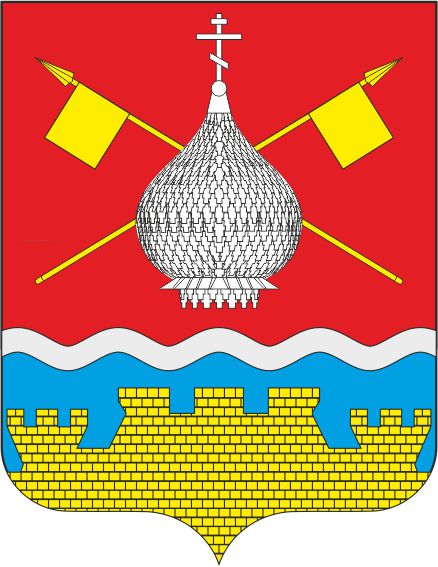 РОССИЙСКАЯ ФЕДЕРАЦИЯРОСТОВСКАЯ ОБЛАСТЬАДМИНИСТРАЦИЯ КРАСНОЯРСКОГО СЕЛЬСКОГО ПОСЕЛЕНИЯПОСТАНОВЛЕНИЕ27.03.2024                                             №41                                  ст. КрасноярскаяОб утверждении отчета о реализации муниципальной программы Красноярского сельского поселения «Охрана окружающейсреды и рациональное природопользование» за 2023 годВ соответствии с постановлением Администрации Красноярского сельского поселения от 12.11.2018 №184 «Об утверждении Порядка разработки, реализации и оценки эффективности муниципальных программ Красноярского сельского поселения Цимлянского района на 2019-2030 годы», решением Собрания депутатов Красноярского сельского поселения от 31.07.2014 №67 «Об утверждении Положения о бюджетном процессе в Красноярском сельском поселении Цимлянского района», Администрация Красноярского сельского поселения ПОСТАНОВЛЯЕТ:1. Утвердить отчет об исполнении плана реализации муниципальной программы Красноярского сельского поселения «Охрана окружающей среды и рациональное природопользование» по итогам  2023 года согласно приложениям к настоящему постановлению.2. Настоящее постановление вступает в силу со дня его подписания и подлежит размещению на официальном сайте Администрации Красноярского сельского поселения.3.  Контроль за выполнением постановления оставляю за собойГлава Администрации Красноярскогосельского поселения                                                   		           Е.А. Плутенко		Постановление вносит отдел экономики и финансовПриложение №1                                                                                    к  постановлению от 27.03.2024 №41Отчет об исполнении плана реализации муниципальной программы Красноярского сельского поселения «Охрана окружающей среды и рациональное природопользование» по итогам  2023 годаРаздел 1. Конкретные результаты, достигнутые за 2023 год.Муниципальная программа Красноярского сельского поселения «Охрана окружающей среды и рациональное природопользование» (далее – Программа) утверждена постановлением Администрации Красноярского сельского поселения от 16.04.2019 №81. В ходе реализации мероприятий Программы были достигнуты следующие результаты: повысилась экологическая грамотность населения, улучшилось экологическое просвещение и образование населения Красноярского сельского поселения;активизировалось вовлечение широких слоев населения в природоохранные мероприятия;снизилась общая антропогенная нагрузка на окружающую среду; повысилась ответственность руководителей хозяйствующих субъектов при проведении уборочных работ и предотвращении ландшафтных пожаров.Раздел 2. Результаты реализации основных мероприятий подпрограмм муниципальной программы, а также сведения о достижении контрольных событий.Достижению указанных результатов в 2023 году способствовала реализация ответственным исполнителем, соисполнителем и участниками Программы основных мероприятий подпрограмм.За период реализации Программы с 01.01.2023 года по 31.12.2023 года мероприятия, предусмотренные программой  выполнены своевременно и на 96,8%.Исполнение подпрограммы 1 Достижение удовлетворенности населения  Красноярского сельского поселения уровнем услуг по сбору и вывозу твердых бытовых отходов. Исполнение подпрограммы 2 Произведена ликвидация несанкционированных навалов мусора.Раздел3. Анализ факторов, повлиявших на ход реализациимуниципальной программы.Муниципальный контракт по ликвидации несанкционированных навалов мусора исполнен в полном объёме.Раздел 4.Сведения об использовании бюджетных ассигнований и внебюджетных средств на реализацию муниципальной программы.Муниципальная программа включает в себя следующие подпрограммы:Подпрограмма 1 – «Охрана окружающей среды в Красноярском сельском поселении»;Подпрограмма 2 – «Формирование комплексной системы управления отходами и вторичными материальными ресурсами». На реализацию основных мероприятий подпрограммы 1 «Охрана окружающей среды в Красноярском сельском поселении» (далее – подпрограмма 1) расходы местного бюджета не предусмотрены. Основные мероприятия подпрограммы 1 реализуются в течение 2023 года на постоянной основе.На реализацию основных мероприятий подпрограммы 2 «Формирование комплексной системы управления отходами и вторичными материальными ресурсами» (далее – подпрограмма 2) на 2023 год предусмотрено 95,0 тыс. рублей. Фактическое освоение средств составило 92,0 тыс. рублей. Процент исполнения – 96,8. .Данные денежные средства были направления на ликвидацию несанкционированных навалов мусора на территории поселения. Основные мероприятия подпрограммы 2 реализуются в течение 2023 года на постоянной основе. Денежные средства направлена на ликвидацию несанкционированных свалок на территории Красноярского сельского поселения.Раздел 5. Сведения о достижении значений показателей (индикаторов)муниципальной программы, подпрограмм муниципальной программы за 2023 год.Результаты реализации мероприятий программы в 2023 году характеризуются следующими показателями (индикаторами). Исполнение мероприятий подпрограммы 1 «Охрана окружающей среды в Красноярском сельском поселении»:Основное мероприятие  1.1 Организация проведения на территории поселения Дней защиты от экологической опасности «Экология. Безопасность. Жизнь»Основное мероприятие 1.2 Экологическое просвещение информирование населения о состоянии окружающей средыОсновное мероприятие  1.3 Проведение объездов по выявлению свалочных очагов на территории поселений: в лесополосах, придорожных полосах, водоохранных зонах, применение административной практикиОсновное мероприятие 1.4 Проведение объездов по выявлению на территориях поселений зарастаний сорной и карантинной растительности, применение административной практикиОсновное мероприятие 1.5 Выполнение мероприятий по предотвращению выжигания сухой растительности: проведение объездов территорий;Повышение уровня экологического просвещения и формирование экологической культуры населения Красноярского сельского поселения информация размещена на стендах, на официальном сайте Администрации Красноярского сельского поселения, телеграмм-канале и социальных сетях. В МБУК ЦР КСП «ЦДК» проведены мероприятия экологической направленности.Проведение ежегодных мероприятий по экологическому просвещению и образованию населения к участию в проводимых акциях, в том числе в рамках Дней защиты от экологической опасности.  Проведены субботники на территории Красноярского сельского поселения, от мусора очищены лесные массивы и лесозащитные полосы. Во время проведения областных месячника чистоты организован субботник - мероприятие по благоустройству памятных и мемориальных мест, мест захоронения участников Великой отечественной войны. Приняли участие во Всероссийском «Дне Древонасаждений». На регулярной основе проводятся объезд территории по предотвращению выжигания сухой растительности, по выявлению на территориях поселений зарастаний сорной и карантинной растительности. по выявлению свалочных очагов на территории поселений: в лесополосах, придорожных полосах, водоохранных зонах.Исполнение мероприятий подпрограммы 2 «Формирование комплексной системы управления отходами и вторичными материальными ресурсами»:Основное мероприятие 2.1 Ликвидация несанкционированных свалок, навалов мусора и ТКО на территории Красноярского сельского поселенияОсновное мероприятие 2.2 Развитие материальной базы муниципальных образований в сфере обращения с твердыми бытовыми отходами, включая приобретение мусорных контейнеровНесанкционированные навалы мусора на территории Красноярского сельского поселения ликвидированы в полном объеме. Приобретение мусорных контейнеров в 2023 году не треовались.Раздел 6. Информация о результатах оценки эффективностимуниципальной программы.Эффективность Программы определяется на основании степени выполнения целевых показателей, основных мероприятий и оценки бюджетной эффективности Программы.1. Степень достижения целей и решения задач подпрограмм и Программы осуществляется путем сопоставления фактически достигнутых в отчетном году значений показателей Программы и входящих в нее подпрограмм и их плановых значений.Эффективность хода реализации: показатель (индикатора) 1. равна 1.0 показатель (индикатора) 2. Равна 1,0 показателя (индикатора) 1.1. равна 1.0 показателя (индикатора) 2.1. равна 1.0 показателя (индикатора) 2.2. равна 1.0 Суммарная оценка степени достижения целевых показателей Программы в 2023 году составила (1,0), что характеризует удовлетворительный уровень эффективности реализации Программы по степени достижения целевых показателей. 2. Степень реализации основных мероприятий, финансируемых за счет всех источников финансирования, оценивается как доля основных мероприятий, выполненных в полном объеме, составляет 1,03. Бюджетная эффективность реализации муниципальной программы Красноярского сельского поселениярассчитывается в несколько этапов:3.1. Степень реализации основных мероприятий Программы в 2023 году составляет 1,0, что характеризует удовлетворительный уровень эффективности реализации Программы по степени реализации основных мероприятий.3.2. Степень соответствия запланированному уровню расходов, составляет 0,9683.3. Эффективность использования финансовых ресурсов на реализацию Программы составляет 1,0, в связи с чем, бюджетная эффективность реализации Программы признается высокой. Уровень реализации Программы в целом составляет 4.77: 1,0х0,5 + 0,968х0,3 + 1,0*,2=0,99 Таким образом, можно сделать вывод о высоком уровне реализации Программы в 2023 году. Раздел 7. Предложения по дальнейшей реализации муниципальной программы.Ответственным исполнителям, соисполнителям, в соответствии с первоочередными задачами по снижению общей антропогенной нагрузки на окружающую среду и сохранение природных экосистем в Красноярском сельском поселении продолжить работу по совершенствованию системы показателей муниципальной программы в целях установления показателей.Приложение №2                                                                                    к  постановлению от 27.03.20234 №41ОТЧЕТоб исполнении плана реализации муниципальной программы Красноярского сельского поселения«Охрана окружающей среды и рациональное природопользование» по итогам  2023 годаПриложение №3 к постановлению №41 от 27.03.2024СВЕДЕНИЯо выполнении основных мероприятий подпрограмм и мероприятий ведомственных целевых программ, а также контрольных событий муниципальной программы за 2023 г.Приложение №4 к постановлению №41 от 27.03.2024СВЕДЕНИЯоб использовании бюджетных ассигнований и внебюджетных средств на реализацию муниципальной программы за 2023г.Приложение №5 к постановлению №41 от 27.03.2024СВЕДЕНИЯо достижении значений показателейПриложение №6 к постановлению №41 от 27.03.2024ИНФОРМАЦИЯо возникновении экономии бюджетных ассигнований на реализацию основных мероприятий,приоритетных основных мероприятий, мероприятий ведомственных целевых программ муниципальной программы,в том числе в результате проведения закупок, при условии их исполнения в полном объеме в отчетном году№ п/пНомер и наименованиеОтветственный исполнитель, соисполнитель, участник (должность/ ФИО) Результатреализации(краткое описание)Результатреализации(краткое описание)Фактическая дата начала
реализацииФактическая дата начала
реализацииФактическая дата окончания
реализации, 
наступления 
контрольного 
событияФактическая дата окончания
реализации, 
наступления 
контрольного 
событияРасходы местного бюджета на реализацию муниципальной программы, тыс. рублейРасходы местного бюджета на реализацию муниципальной программы, тыс. рублейРасходы местного бюджета на реализацию муниципальной программы, тыс. рублейРасходы местного бюджета на реализацию муниципальной программы, тыс. рублейРасходы местного бюджета на реализацию муниципальной программы, тыс. рублейРасходы местного бюджета на реализацию муниципальной программы, тыс. рублейОбъемы неосвоенных средств и причины их неосвоенияОбъемы неосвоенных средств и причины их неосвоения№ п/пНомер и наименованиеОтветственный исполнитель, соисполнитель, участник (должность/ ФИО) Результатреализации(краткое описание)Результатреализации(краткое описание)Фактическая дата начала
реализацииФактическая дата начала
реализацииФактическая дата окончания
реализации, 
наступления 
контрольного 
событияФактическая дата окончания
реализации, 
наступления 
контрольного 
событияпредусмотреномуниципальной программойпредусмотреномуниципальной программойпредусмотрено сводной бюджетной росписьюпредусмотрено сводной бюджетной росписьюфакт на отчетную датуфакт на отчетную датуОбъемы неосвоенных средств и причины их неосвоенияОбъемы неосвоенных средств и причины их неосвоения1.2.3.4.5.5.6.6.7.7.8.8.9910101Подпрограмма 1 «Охрана окружающей среды в Красноярском сельском поселении»                                                                                         Главный специалист Администрации Красноярского сельского поселения Формирование экологической культуры населения Красноярского сельского поселения01.01.202301.01.202331.12.202331.12.20230.00.00.00.00.00.00,00,02Основное мероприятие  1.1 Организация проведения на территории поселения Дней защиты от экологической опасности «Экология. Безопасность. Жизнь»Главный специалист Администрации Красноярского сельского поселения Повышение экологической грамотности населения; вовлечение широких слоев населения в природоохранные мероприятия01.01.202301.01.202331.12.202331.12.20230.00.00.00.00.00.00,00,03Основное мероприятие 1.2Экологическое просвещение информирование населения о состоянии окружающей средыГлавный специалист Администрации Красноярского сельского поселения Повышение экологической грамотности населения; вовлечение широких слоев населения в природоохранные мероприятия; обеспечение библиотек  поселения информацией о состоянии окружающей среды и природных ресурсов.01.01.202301.01.202331.12.202331.12.20230.00.00.00.00.00.00,00,04Основное мероприятие  1.3 Проведение объездов по выявлению свалочных очагов на территории поселений: в лесополосах, придорожных полосах, водоохранных зонах, применение административной практикиГлавный специалист Администрации Красноярского сельского поселения Сокращения количества свалочных очагов01.01.202301.01.202331.12.202331.12.20230.00.00.00.00.00.00,00,05Основное мероприятие 1.4Проведение объездов по выявлению на территориях поселений зарастаний сорной и карантинной растительности, применение административной практикиГлавный специалист Администрации Красноярского сельского поселения Сокращения количества очагов зарастания сорной и карантинной растительностью01.01.202301.01.202331.12.202331.12.20230.00.00.00.00.00.00,00,06Основное мероприятие 1.5Выполнение мероприятий по предотвращению выжигания сухой растительности: проведение объездов территорий; Главный специалист Администрации Красноярского сельского поселения Сокращения количества случаев выжигания сухой растительности01.01.202301.01.202331.12.202331.12.20230.00.00.00.00.00.00,00,07Подпрограмма 2 «Формирование комплексной системы управления отходами и вторичными материальными ресурсами»Главный специалист Администрации Красноярского сельского поселения Снижение объемов негативного воздействия на окружающую среду при осуществлении хозяйственной и иной деятельности01.01.202301.01.202331.12.202331.12.202395,095,095,095,092,092,03,03,08Основное мероприятие 2.1 Ликвидация несанкционированных свалок, навалов мусора и ТКО на территории Красноярского сельского поселенияГлавный специалист Администрации Красноярского сельского поселения Проведение мероприятий по рекультивации свалок01.01.202301.01.202331.12.202331.12.202395,095,095,095,092,092,03,03,09Основное мероприятие 2.2 Развитие материальной базы муниципальных образований в сфере обращения с твердыми бытовыми отходами, включая приобретение мусорных контейнеровГлавный специалист Администрации Красноярского сельского поселения Повышение охвата населения планово-регулярной системой сбора и вывоза твердых бытовых отходов, сокращение количества действующих объектов размещения твердых бытовых отходов01.01.202301.01.202331.12.202331.12.20230.00.00.00.00.00.00,00,0№ п/пНомер и наименование <1>Ответственный 
 исполнитель, соисполнитель, участник  
(должность/ ФИО)Плановый срок окончания реализацииФактический срокФактический срокРезультатыРезультатыПричины не реализации/ реализации не в полном объеме№ п/пНомер и наименование <1>Ответственный 
 исполнитель, соисполнитель, участник  
(должность/ ФИО)Плановый срок окончания реализацииначала реализацииокончания реализациизаплани-рованныедостигнутыеПричины не реализации/ реализации не в полном объеме1234567891Подпрограмма 1 «Охрана окружающей среды в Красноярском сельском поселении»                                                                                         Администрация Красноярского сельского поселения -2Основное мероприятие  1.1 Организация проведения на территории поселения Дней защиты от экологической опасности «Экология. Безопасность. Жизнь»Администрация Красноярского сельского поселения 31.12.202301.01.202331.12.2023Организация проведения на территории поселения Дней защиты от экологической опасности «Экология. Безопасность. Жизнь»Проведение ежегодных мероприятий по экологическому просвещению и образованию населения к участию в проводимых акциях, в том числе в рамках Дней защиты от экологической опасности.  Проведены субботники на территории Красноярского сельского поселения, от мусора очищены лесные массивы и лесозащитные полосы. Во время проведения областных месячника чистоты организован субботник - мероприятие по благоустройству памятных и мемориальных мест, мест захоронения участников Великой отечественной войны. Приняли участие во Всероссийском «Дне Древонасаждений».-3Основное мероприятие 1.2Экологическое просвещение информирование населения о состоянии окружающей средыАдминистрация Красноярского сельского поселения 31.12.202301.01.202331.12.2023Экологическое просвещение информирование населения о состоянии окружающей средыПовышение уровня экологического просвещения и формирование экологической культуры населения Красноярского сельского поселения информация размещена на стендах, на официальном сайте Администрации Красноярского сельского поселения, телеграмм-канале и социальных сетях. В МБУК ЦР КСП «ЦДК» проведены мероприятия экологической направленности.-4Основное мероприятие  1.3 Проведение объездов по выявлению свалочных очагов на территории поселений: в лесополосах, придорожных полосах, водоохранных зонах, применение административной практикиАдминистрация Красноярского сельского поселения 31.12.202301.01.202331.12.2023Проведение объездов по выявлению свалочных очагов на территории поселений: в лесополосах, придорожных полосах, водоохранных зонах, Проведётся регулярные рейды по выявлению свалочных очагов на территории поселений: в лесополосах, придорожных полосах, водоохранных зонах,5Основное мероприятие 1.4Проведение объездов по выявлению на территориях поселений зарастаний сорной и карантинной растительности, применение административной практикиАдминистрация Красноярского сельского поселения 31.12.202301.01.202331.12.2023Проведение объездов по выявлению на территориях поселений зарастаний сорной и карантинной растительностиПроведётся регулярные рейды  объездов по выявлению на территориях поселений зарастаний сорной и карантинной растительности6Основное мероприятие 1.5Выполнение мероприятий по предотвращению выжигания сухой растительности: проведение объездов территорий; Администрация Красноярского сельского поселения 31.12.202301.01.202331.12.2023Выполнение мероприятий по предотвращению выжигания сухой растительностиПроведётся регулярные рейды по предотвращению выжигания сухой растительности7Подпрограмма 2 «Формирование комплексной системы управления отходами и вторичными материальными ресурсами»Администрация Красноярского сельского поселения 8Основное мероприятие 2.1 Ликвидация несанкционированных свалок, навалов мусора и ТКО на территории Красноярского сельского поселенияАдминистрация Красноярского сельского поселения 31.12.202301.01.202331.12.2023Ликвидация несанкционированных навалов мусораНесанкционированные навалы мусора ликвидированы в полном объеме9Основное мероприятие 2.2 Развитие материальной базы муниципальных образований в сфере обращения с твердыми бытовыми отходами, включая приобретение мусорных контейнеровАдминистрация Красноярского сельского поселения 31.12.202301.01.202331.12.2023Приобретение мусорных контейнеровВ 2023 году приобретение контейнеров не требовалось    Наименование       
муниципальной     
 программы, подпрограммы 
муниципальной     
программы,основного мероприятия <4>Источники финансированияИсточники финансированияОбъем расходов (тыс. руб.), предусмотренных 
Объем расходов (тыс. руб.), предусмотренных 
Объем расходов (тыс. руб.), предусмотренных 
Объем расходов (тыс. руб.), предусмотренных 
Фактические
расходы (тыс. руб.),<1>Фактические
расходы (тыс. руб.),<1>    Наименование       
муниципальной     
 программы, подпрограммы 
муниципальной     
программы,основного мероприятия <4>Источники финансированияИсточники финансированиямуниципальной программоймуниципальной программойсводной бюджетной росписьюсводной бюджетной росписьюФактические
расходы (тыс. руб.),<1>Фактические
расходы (тыс. руб.),<1>12334455Муниципальная программа Красноярского сельского поселения «Охрана окружающей среды и рациональное природопользование»всего  95,095,095,095,092,092,0Муниципальная программа Красноярского сельского поселения «Охрана окружающей среды и рациональное природопользование»бюджет  Красноярского сельского поселения  95,095,095,095,092,092,0Муниципальная программа Красноярского сельского поселения «Охрана окружающей среды и рациональное природопользование»федеральный бюджет------Муниципальная программа Красноярского сельского поселения «Охрана окружающей среды и рациональное природопользование»областной бюджет ------Муниципальная программа Красноярского сельского поселения «Охрана окружающей среды и рациональное природопользование»Бюджет Цимлянского района------Муниципальная программа Красноярского сельского поселения «Охрана окружающей среды и рациональное природопользование»внебюджетные источники------Подпрограмма 1 «Охрана окружающей среды в Красноярском сельском поселении»                                                                                         всего  95,095,095,095,092,092,0Подпрограмма 1 «Охрана окружающей среды в Красноярском сельском поселении»                                                                                         бюджет  Красноярского сельского поселения  95,095,095,095,092,092,0Подпрограмма 1 «Охрана окружающей среды в Красноярском сельском поселении»                                                                                         федеральный бюджет------Подпрограмма 1 «Охрана окружающей среды в Красноярском сельском поселении»                                                                                         областной бюджет ------Подпрограмма 1 «Охрана окружающей среды в Красноярском сельском поселении»                                                                                         Бюджет Цимлянского района------Подпрограмма 1 «Охрана окружающей среды в Красноярском сельском поселении»                                                                                         внебюджетные источники------№ п/п
НаименованиеЕд.измеренияЗначения показателей муниципальной  программы,  подпрограммы муниципальной    программыЗначения показателей муниципальной  программы,  подпрограммы муниципальной    программыЗначения показателей муниципальной  программы,  подпрограммы муниципальной    программыОбоснование отклонений  
 значений показателя    
на конец   
 отчетного года       
(при наличии)№ п/п
НаименованиеЕд.измерениягод, предшествующий 
отчетному<1>отчетный годотчетный годОбоснование отклонений  
 значений показателя    
на конец   
 отчетного года       
(при наличии)№ п/п
НаименованиеЕд.измерениягод, предшествующий 
отчетному<1>планфактОбоснование отклонений  
 значений показателя    
на конец   
 отчетного года       
(при наличии)1234567Муниципальная программа Красноярского сельского поселения «Охрана окружающей среды и рациональное природопользование»Муниципальная программа Красноярского сельского поселения «Охрана окружающей среды и рациональное природопользование»Муниципальная программа Красноярского сельского поселения «Охрана окружающей среды и рациональное природопользование»Муниципальная программа Красноярского сельского поселения «Охрана окружающей среды и рациональное природопользование»Муниципальная программа Красноярского сельского поселения «Охрана окружающей среды и рациональное природопользование»Муниципальная программа Красноярского сельского поселения «Охрана окружающей среды и рациональное природопользование»Муниципальная программа Красноярского сельского поселения «Охрана окружающей среды и рациональное природопользование»1.Повышение уровня экологического просвещения и образования населения   Красноярского сельского поселения Ед. меро-приятий81010-2.Охват населения планово- регулярной системой сбора и вывоза ТБО %100100100-Подпрограмма 1 «Охрана окружающей среды в Красноярском сельском поселении»                                                   Подпрограмма 1 «Охрана окружающей среды в Красноярском сельском поселении»                                                   Подпрограмма 1 «Охрана окружающей среды в Красноярском сельском поселении»                                                   Подпрограмма 1 «Охрана окружающей среды в Красноярском сельском поселении»                                                   Подпрограмма 1 «Охрана окружающей среды в Красноярском сельском поселении»                                                   Подпрограмма 1 «Охрана окружающей среды в Красноярском сельском поселении»                                                   Подпрограмма 1 «Охрана окружающей среды в Красноярском сельском поселении»                                                   1.1Повышение уровня экологического просвещения и образования населения   Красноярского сельского поселенияЕд. меро-приятий81010-            Подпрограмма 2 «Формирование комплексной системы управления отходами и вторичными материальными ресурсами на территории Красноярского сельского поселения»            Подпрограмма 2 «Формирование комплексной системы управления отходами и вторичными материальными ресурсами на территории Красноярского сельского поселения»            Подпрограмма 2 «Формирование комплексной системы управления отходами и вторичными материальными ресурсами на территории Красноярского сельского поселения»            Подпрограмма 2 «Формирование комплексной системы управления отходами и вторичными материальными ресурсами на территории Красноярского сельского поселения»            Подпрограмма 2 «Формирование комплексной системы управления отходами и вторичными материальными ресурсами на территории Красноярского сельского поселения»            Подпрограмма 2 «Формирование комплексной системы управления отходами и вторичными материальными ресурсами на территории Красноярского сельского поселения»            Подпрограмма 2 «Формирование комплексной системы управления отходами и вторичными материальными ресурсами на территории Красноярского сельского поселения»2.1Охват населения планово- регулярной системой сбора и вывоза ТБО %100100100-2.2Количество твёрдых коммунальных отходов направленных на захоронение%100100100-№п/пНаименование основного мероприятия  подпрограммы, приоритетного основного мероприятия, мероприятия ведомственной целевой программы (по инвестиционным расходам — в разрезе объектов) <1>Ожидаемый  результатФактически сложившийся результатСумма экономии
(тыс. рублей)Сумма экономии
(тыс. рублей)№п/пНаименование основного мероприятия  подпрограммы, приоритетного основного мероприятия, мероприятия ведомственной целевой программы (по инвестиционным расходам — в разрезе объектов) <1>Ожидаемый  результатФактически сложившийся результатвсегов том числе в результате проведенных закупок1234561Подпрограмма 1 «Охрана окружающей среды в Красноярском сельском поселении»                                                                                         XX0,00,02Основное мероприятие  1.1 Организация проведения на территории поселения Дней защиты от экологической опасности «Экология. Безопасность. Жизнь»XX0,00,03Основное мероприятие 1.2Экологическое просвещение информирование населения о состоянии окружающей средыXX0,00,04Основное мероприятие  1.3 Проведение объездов по выявлению свалочных очагов на территории поселений: в лесополосах, придорожных полосах, водоохранных зонах, применение административной практикиXX0,00,05Основное мероприятие 1.4Проведение объездов по выявлению на территориях поселений зарастаний сорной и карантинной растительности, применение административной практикиXX0,00,06Основное мероприятие 1.5Выполнение мероприятий по предотвращению выжигания сухой растительности: проведение объездов территорий; XX0,00,07Подпрограмма 2 «Формирование комплексной системы управления отходами и вторичными материальными ресурсами»XX0,00,08Основное мероприятие 2.1 Ликвидация несанкционированных свалок, навалов мусора и ТКО на территории Красноярского сельского поселенияXX0,00,09Основное мероприятие 2.2 Развитие материальной базы муниципальных образований в сфере обращения с твердыми бытовыми отходами, включая приобретение мусорных контейнеровXX0,00,0